To All Members of the Council -You are hereby summoned to attend the meeting of Islip Parish Council at the Village Hall*, Islip on 16th November 2021 at 7.15pm for the purpose of transacting the following business-signed Claire Tilley- Parish Clerk   *Change of venue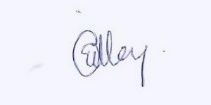 Agenda Public Session Members of the public can address the Council for 3 minutes each through the Chair in relation to any item on the Agenda, in accordance with the Standing Orders adopted by the Council.   To receive apologies for absence To receive declarations of Members’ Interest on the Agenda To approve the Minutes of the last meeting 21st October 2021 Planning – to discuss and comment where appropriate          NE/21/01585/TCA Various tree reductions- Branwell House, High St          To note pre-consultation invitation from developers of Castle Manor Farm- east of Haldens Parkway          Wed 24th Nov 1.30-2.30- Would any councillor like to attend (circulated)Governance – to review and approve where appropriate               a) Policy review- Email Communication (attached)              b) Review and agree Terms of reference for the NCALC Internal Audit service (attached)     c) To consider moving towards using the General Power of Competence, and if in agreement, Clerk will prepare a briefing paper and include a resolution on future AgendaFinance To receive and approve the Financial Report, Bank reconciliation & Payments Due for November 2021 (Attached)  To receive and discuss first draft of proposed budget for 2022-23 (Attached)To receive and approve quotes for alternative Electricity supplier for the Pavilion as current tariff ends shortly (Appendix 1)Highways – To receive a report from Cllr Taylor and decide on any actions requiredTo note a second theft of the School Lane- no through road signage, and decide what to doTo discuss the idea of some wildflower planting along vergesRecreation Ground-            a) To receive the rec checks from councillors and decide on any course of action            b) Any updates from Cllr Dunn on memorial garden.   c) To note there is still £1825 ringfenced in budget from National Lottery grant, for further  spending if decided.Sports Field- a) To receive a report from Cllr Maxwell and decide on any course of action          b) To note a change of self-employed cleaner and that the rate has increased. Community Matters/Updates-             a) Bowls Club- new signage- have asked whether PC could pay half amount-£265&VAT             b) Lowick Road planting scheme- updates             c) Cllr Lymn to update on any Police Liaison matters             d) Launch of STAUNCH campaign- circulated. Decide whether the council wishes to be part of it.             e) To note that Cllr Lymn attended memorial service on the 7th November, and agree to donate £50 to the Royal British Legion using Sec 137 legislation- in the interests of the inhabitants of Islip             f) To consider whether to plant a tree for the Queens Green Canopy via the Woodland Trust and to identify a suitable place  www.woodlandtrust.org.uk/             g) Queens Platinum Jubilee- request for councils to consider lighting a beacon on 9.15pm on 2nd June 2022. Further details availableTo receive District & County Councillors’ Reports – For Information Only To receive the Clerk’s Update and correspondence received-a) Town & Parish Forum- brief report           b) Clerk to attend a webinar 24th Nov-on portable CCTV for the Safer Streets Initiative . Opportunity to update colleagues – For Information Only Close of meeting- Next meeting –TBD  Third Tuesday in month is 21st December- possibly move to 14th December?  7.15pmAppendix 1  Electricity quotes for Pavilion- all 3 yr fixed terms*If less electricity used next year, we have calculated this to see if SSE if still cheaper despite having a more expensive standing charge- shows that savings are less apparent. So if you think usage will remain the same, then go with SSE as it has a cheaper unit costConsumption Held by EDF (10,415)SupplierAll / Day Rate (p/kwh)Standing Charge (p/day)Annual Standing chargeEstimated usage costEstimated Total Annual Cost Before VATSSE0.2310.64£233.60£2,406£2,639Gazprom0.2550.40£146.00£2,656£2,800EDF (Current supplier)0.2590.35£127.75£2,697£2,827For comparison-*Consumption Halved (5,207)SupplierAll / Day Rate (p/kwh)Standing Charge (p/day)Annual Standing chargeEstimated usage costEstimated Total Annual Cost Before VATSSE0.2310.64233.60£1,202£1,436Gazprom0.2550.40146.00£1,327£1,473EDF (Current supplier)0.2590.35127.75£1,348£1,476